Prostor za urudžbeni štambiljPodnositelj zahtjeva: Naslov: ________________________________________________________________________________________Adresa: ________________________________________________________________________________________OIB:____________________________________________Zastupan po ________________________________________________________________________________________ (kod 2 ili više podnositelja zahtjeva odmah odrediti zajedničkog predstavnika ili zajedničkog opunomoćenika sukladno čl. 35. st. 1. Zakona o općem upravnom postupku (NN 47/09), a ostale podnositelje navesti u Prilogu A)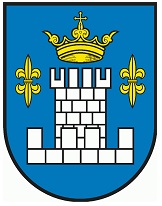 REPUBLIKA HRVATSKAGrad KoprivnicaUpravni odjel za prostorno uređenjeZrinski trg 148 000 KoprivnicaPREDMET:	POTVRDA PARCELACIJSKOG ELABORATA - zahtjev za izdavanje Uz zahtjev se podnosi u skladu s odredbom članka 162. Zakona o prostornom uređenju (NN 153/13, 65/17, 114/18, 39/19 i 98/19) sljedeća dokumentacija: parcelacijski elaborat Sukladno svakom konkretnom zahtjevu, dodatno se dostavljaju:izvršna lokacijska dozvola izvršno rješenje o utvrđivanju građevne čestice izvršna građevinska dozvola, odnosno drugi akt o gradnji Uz zahtjev se prilažu potpisani slijedeći prilozi: Prilog A, Prilog B, Upravna pristojba na zahtjev se naplaćuje 20,00*/**  kn prema Tar. br. 1. Uredbe o tarifi upravnih pristojbi (Narodne novine br. 8/17, 37/17, 129/17, 18/19, 97/19 i 128/19).Upravna pristojba 20,00 kn* temeljem Tar. br. 4. Uredbe o tarifi upravnih pristojbi, Narodne novine br. 8/17, 37/17, 129/17, 18/19, 97/19 i 128/19).U________________________, dana ___.___._______. godine. _________________________________Potpis podnositelja zahtjeva*osim ako se radi o subjektima oslobođenim od plaćanja upravne pristojbe prema čl. 8. Zakona o upravnim pristojbama (NN 115/16) **osim za podneske koje stranka upućuje elektroničkim putem  u sustavu e-GrađaniPRILOG A – Podaci o podnositeljima zahtjevaU________________________, dana ___.___.________. godine______________________________________________Potpis podnositelja zahtjevaPRILOG B – Dokumentacija kao prilog zahtjevuU________________________, dana ___.___.________. godine______________________________________________Potpis podnositelja zahtjevaOIBVrsta subjektaIme i prezime / NazivDržavaPoštanski brojMjestoUlica i kući broje-mailOIBTelefonMobitelFaxOpunomoćenikAdresa za primanje pošteOstali priloziOpis prilogaParcelacijski elaborat(broj elaborata, ime i prezime / naziv izrađivača, broj ovlaštenja, datum izrade)Lokacijska dozvola(KLASA, URBROJ, datum izdavanja, datum izvršnosti)Rješenje o utvrđivanju građevne čestice(KLASA, URBROJ, datum izdavanja, datum izvršnosti)Građevinska dozvola(KLASA, URBROJ, datum izdavanja, datum izvršnosti)